
ВОПРОСЫВ чем, по мнению философов, состоит уникальность человека в отличие от животного:a)     умением создавать новые предметы, орудия труда и культуру в целом;b)    наличием у него разума и речи;c)     умением прямо ходить и жить в коллективе.2. Что понимается под гедонистическим образом жизни:a)      смыслом человеческой жизни является максимальное получение чувственных удовольствий;b)    стремление получить от жизни как можно больше пользы или выгоды;c)     ограничить себя во всех своих потребностях.3. Какие два основных способа существования человека вы знаете:a)     власть и богатство;b)    бытие и обладание;c)     самореализация и самосохранение.4.      Какое определение «потребности» дается в отечественной философской литературе:a)     «нужда» в чем-либо;b)    внутренняя необходимость активного действия функциональной системы, направленного на ее самосохранение;c)     необходимые условия жизнедеятельности человека и общества.5. Могут ли удовлетвориться человеческие потребности посредством физиологической адаптации к природной среде:a)     нет;b)    да.6. Откуда «выводится» специфика потребностей человека:a)     из трудовой деятельности и социальных условий;b)    из природной среды;c)     из его природной организации.7. Что обусловило динамику человеческих потребностей:a)     трудовая деятельность;b)    развитие материальной культуры общества;c)     общественно-политический строй.8. В литературе какого рода считается, что рост потребностей есть результат объективных противоречий между изменяющимися потребностями и возможностями их удовлетворения:a)     марксистской;b)    психологической;c)     социологической.9. Какие потребности относятся к социальным:a)     потребности различных социальных групп, институтов и корпораций, являющихся социальным продуктом человеческой деятельности;b)    потребности, которые формирует определенная общественно-политическая формация;c)     потребности культуры.10. Какие причины вызывают «рост» в системе потребностей человека:a)     взаимосвязь деятельности человека с социальной средой и природой;b)    воздействие рекламы;c)     влияние людей.11. Какие потребности считаются врожденными:a)     генетически унаследованные, т.е. еда, сон, безопасность;b)    потребности во власти;c)     потребности в общении.12. Когда индивидуальные потребности получают регрессивную направленность:a)     когда неудовлетворенность какой-либо из потребностей ведет к консервации одних и гипертрофированному росту других;b)    когда человек психически или физически не здоров;c)     когда потребности не удовлетворяются и угасают.13. Какими являются человеческие потребности по своей природе и сущности:a)     объективными;b)    субъективными.14. С чем отождествляется социальная природа потребностей, если ее выводить из психологического фактора:a)     желаниями, мотивами, влечениями, целями;b)    интересами и стимулами;c)     эмоциями удовольствия или неудовольствия.15. По какому принципу классифицирует потребности Бестужев-Лада:a)     по их видам;b)    по системной организации;c)     по принципу пирамиды или иерархии.16. Какие потребности лежат в основании «пирамиды» А.Маслоу:a)     физиологические или базовые;b)    психологические;c)     социальные.17. Какие три высшие потребности (метапотребности) выделяет дополнительно А.Маслоу в своей «пирамиде» потребностей:a)     потребность в любознательности, осмыслении действительности, эстетические потребности;b)    потребность освоения жизненного пространства, познания, потребность в национальных традициях;c)     этические потребности, семейные, этно-национальные потребности.18. На сколько основных групп разделил А.Маслоу человеческие потребности:a)     на 5;b)    на 8;c)     на 3.19. К какой группе потребностей относится потребность познания или знания:a)     идеальной;b)    социальной;c)     материальной.20. Какая природа у статусных потребностей:a)     био-социальная;b)    биогенная;c)     социальная.21. Как проявляются социально-статусные потребности в философии Э.Фромма:a)     в ощущении «укорененности» и одновременно обособленности человека в обществе;b)    они проявляются в пограничных зонах между биогенными и социальными потребностями;c)     проявляют себя как социально-сформированные потребности.22. Какие принципы системной организации потребностей существуют (кроме А.Маслоу):a)     принцип основан на подстройке новой потребности к уже существующей, и их последующем объединении в целостную систему;b)    система строится по принципу доминантности;c)     систем строится по принципу иерархии.23. К какому уровню относятся биогенные потребности:a)     к фундаментальному, базовому;b)    к материальному;c)     к духовному.24. По какому критерию ученые разделяют материальные и духовные потребности:a)     по предмету;b)    по характеру деятельности;c)     по способу удовлетворения.25. К какой группе потребностей относятся этнические потребности в обособлении себя от остальных:a)     промежуточной между биогенной и социальной;b)    социальной;c)     биогенной.26. Какие потребности относятся к материальным:a)     средства и условия удовлетворения социальных, биологических и духовных потребностей;b)    потребности, необходимые для поддержания жизни;c)     базовые потребности.27. В чем состоит отличительная черта социальных потребностей:a)     в том, что они являются продуктом общественного производства;b)    в том, что они выражают общую потребность определенной общественной группы;c)     в том, что они формируются всем обществом.28. Являются ли социальные потребности отдельного человека, продуктом общественных отношений:a)     да;b)    нет.29. К какой группе потребностей относятся этно-национальные потребности (вплоть до расовых):a)     социальной;b)    биологической;c)     духовной.30. Какие человеческие потребности могут удовлетворяться полностью:a)     биологические;b)    социальные;c)     идеальные или духовные.31. Всегда ли социальные потребности содержат нужду каждого человека в других людях:a)     да;b)    нет.32. Какие потребности относятся к промежуточным и вспомогательным:a)     идеологические, нравственные, потребность в любви;b)    религиозные и эстетические;c)     потребности в знании и познании.33. Какие потребности составляют группу потребностей «для себя»:a)     потребности в самореализации, власти и авторитете;b)    потребности в общении, дружбе, доброте;c)     потребности в честолюбии, уважении, признании.34. Какие потребности относятся к потребностям «вместе с другими»:a)     потребности общественной безопасности, свободы, смены политического режима, потребности построения нового общества;b)    потребности в солидарности, сотрудничестве, кооперации;c)     потребности в создании материальных благ общества.35. Какие потребности относятся к идеологическим:a)     религиозные и этические;b)    потребности в знании и познании;c)     этнические.36. Чем отличаются человеческие потребности друг от друга:a)     силой и величиной;b)    количественными или качественными показателями;c)     принадлежностью к разным группам потребностей.37. Что можно считать общественно-исторической нормой удовлетворения потребностей:a)     средний результат практики их удовлетворения в данной общественной среде в данное время;b)    средний уровень удовлетворения потребностей;c)     норму удовлетворения, диктуемую рекламой и людьми.38. Какие потребности «обслуживает» наше подсознание:a)     потребности, которые основываются на нашем прошлом опыте, ситуациях, которые неоднократно повторяются и закрепляются;b)    потребности, которые основаны на прочных знаниях о практических нормах общества;c)     потребности, которые возникают впервые.39. Какая взаимосвязь существует между эмоциями и потребностями:a)     эмоции – это один из компонентов «обслуживания» потребностей;b)    эмоции сигнализируют о наличии потребностей;c)     эмоции сигнализируют о степени удовлетворения или неудовлетворения потребностей.40. Могут ли оказывать доминирующее давление биологические потребности на идеальные или социальные:a)     могут;b)    не могут.41. По какому принципу осуществляется функционирования потребностей:a)     по принципу доминанты;b)    по принципу системной организации;c)     по принципу удовлетворения потребностей.42. Какие основные факторы доминантности потребностей существуют:a)     фактор уровня развития и степени проявления;b)    фактор степени значимости.43. Какие потребности играют определяющую роль в долговременной регуляции поведения:a)     осознанные в рациональных формах;b)    бессознательно отраженные в виде эмоций;c)     сформированные на иррациональном уровне в виде влечений и желаний.44. Как актуализируются индивидуальные потребности человека:a)     циклически, в зависимости от удовлетворения потребности;b)    от низших к высшим потребностям;c)     по степени значимости потребностей.45. Какие потребности относятся к духовным в классификации потребностей Н.М.Бережного:a)     потребности в искусстве, науке, религии, творчестве, знаниях;b)    потребности в нравственных ценностях;c)     потребности культуры.46. Какие потребности можно отнести к ложным:a)     потребности в агрессии, получении чувственных удовольствий, развлечении и расслаблении;b)    потребности, ведущие к деградации личности;c)     потребности дегуманистические.47. Ведет ли рост могущества человечества в целом к росту потребностей и способов их удовлетворения каждого отдельного человека:a)     нет, иногда даже ведет к их снижению у отдельных людей;b)    да, ведет.48. Какие потребности относятся к разумным потребностям:a)     потребности, ведущие к социальному росту личности, гуманизации всех сторон общества;b)    базовые или первичные потребности;c)     потребности, принятые в данном обществе.49. За счет каких механизмов нашего сознания происходит превращение главных неосознаваемых, исходных потребностей в реальное поведение человека:a)     за счет четырех мозговых структур (гипоталамуса, миндалины, неокортеса и гиппокампа);b)    за счет влияния сферы «бессознательного» на сверхсознание, а затем и на наше поведение.50. Какие потребности относятся к неразумным потребностям:a)     группа потребностей, создающая тупиковые ситуации в развитии общества и личности;b)    гедонистические потребности в наркотиках и алкоголе;c)     потребности в войнах, насилии и агрессии.Мой профильТекущий курсСервисологиУчастникиЗначкиОбщееТема 1Тема 2Вопросы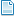 Тема 3Тема 4Тема 5Тема 6Тема 7Тема 8Тема 9Тема 10Мои курсы